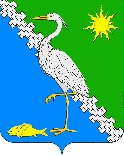 АДМИНИСТРАЦИЯ ЮЖНОГО СЕЛЬСКОГО ПОСЕЛЕНИЯ КРЫМСКОГО РАЙОНАПОСТАНОВЛЕНИЕОт 20.03.2020							                                     № 27поселок ЮжныйО создании межведомственного оперативного штаба по противодействию распространения новой коронавирусной инфекции (COVID-2019) на территории Южного сельского поселения Крымского районаВ целях оперативного решения вопросов, эффективного противодействия распространению новой коронавирусной инфекции (COVID-2019) и ухудшению эпидемиологической обстановки на территории Южного сельского поселения Крымского района,  в связи с введением на территории Южного сельского поселения Крымского района режима функционирования «повышенная готовность», на основании Федеральных законов от 21 декабря 1994 года № 68-ФЗ «О защите населения и территорий от чрезвычайных ситуаций природного и техногенного характера», от 30 марта 1999 года № 52-ФЗ «О санитарно-эпидемиологическом благополучии населения», от 6 октября 2003 года № 131-ФЗ «Об общих принципах организации местного самоуправления в Российской Федерации», постановления главы администрации (губернатора) Краснодарского края от 13 марта 2020 года №129 «О введении режима повышенной готовности на территории Краснодарского края и мерах по предотвращению распространения новой коронавирусной инфекции (2019-nCoV)», постановления администрации муниципального образования Крымский район от 17 марта 2020 года №459 «О введении режима функционирования «Повышенная готовность» на территории Южного сельского поселения Крымского района и мерах по предотвращению распространения новой коронавирусной инфекции (COVID-2019), п о с т а н о в л я ю:1. Создать межведомственный оперативный штаб по противодействию распространения новой коронавирусной инфекции (COVID-2019) на территории Южного сельского поселения Крымского района.2. Утвердить состав межведомственного оперативного штаба по противодействию распространения новой коронавирусной инфекции (COVID-2019) на территории Южного сельского поселения Крымского района (приложение №1).3. Утвердить Положение о межведомственном оперативном штабе по противодействию распространения новой коронавирусной инфекции (COVID-2019) на территории Южного сельского поселения Крымского района (приложение №2).3. Главному специалисту администрацию Южного сельского поселения Крымского района (Лазаревой) разместить настоящее постановление на официальном сайте администрации Южного сельского поселения Крымского района в сети Интернет.4. Контроль за выполнением настоящего постановления возложить на    заместителя главы Южного сельского поселения Крымского района Е.М. Пазушко.5. Постановление вступает в силу со дня подписания.Глава Южного сельского поселенияКрымского района                                                                              П.А. ПрудниковПРИЛОЖЕНИЕ № 1к постановлению администрации Южного сельского поселения Крымского районаот 20.03.2020  № 27СОСТАВмежведомственного оперативного штаба по противодействию распространения новой коронавирусной инфекции (COVID-2019) на территории Южного сельского поселения Крымского районаПРИЛОЖЕНИЕ № 2к постановлению администрации Южного сельского поселения Крымского районаот 20.03.2020  № 27ПОЛОЖЕНИЕо межведомственном оперативном штабе по противодействию распространения новой коронавирусной инфекции (COVID-2019) на территории Южного сельского поселения Крымского района1. Общие положения1.1. Межведомственный оперативный штаб по противодействию распространения новой коронавирусной инфекции (COVID-2019) (далее – Оперативный штаб) является совещательным органом, обеспечивающим согласованные действия органов местного самоуправления, муниципальных предприятий, учреждений и организаций, иных организаций, территориальных органов федеральных и краевых органов государственной власти, муниципального звена территориальной подсистемы единой государственной системы предупреждения и ликвидации чрезвычайных ситуаций (далее – МЗ ТП РСЧС), в решении задач, направленных на противодействие распространению новой коронавирусной инфекции (COVID-2019) и ухудшению эпидемиологической обстановки на территории Южного сельского поселения Крымского района.1.2. Оперативный штаб в своей деятельности руководствуется Конституцией Российской Федерации, федеральными законами, указами и распоряжениями Президента Российской Федерации, постановлениями и распоряжениями Правительства Российской Федерации, постановлениями Главного государственного санитарного врача Российской Федерации, законами Краснодарского края, постановлениями и распоряжениями главы администрации (губернатора) Краснодарского края, правовыми актами органов местного самоуправления администрации Южного сельского поселения Крымского района, а также настоящим Положением.2. Основные задачи Оперативного штабаОсновными задачами Оперативного штаба являются:1) недопущение распространения новой коронавирусной инфекции (COVID-2019) и ухудшения эпидемиологической обстановки на территории Южного сельского поселения Крымского района;2) обеспечение готовности МЗ ТП РСЧС, сил и средств, входящих в территориальную подсистему единой государственной системы предупреждения и ликвидации чрезвычайных ситуаций к введению режима функционирования «чрезвычайная ситуация» в связи с распространением новой коронавирусной инфекции (COVID-2019) на территории Южного сельского поселения Крымского района;3) разработка мероприятий в области профилактики инфекционных заболеваний (отравлений) людей и обеспечения санитарно-эпидемиологического благополучия населения Южного сельского поселения Крымского района.3. Функции Оперативного штабаВ соответствии с основными задачами, определёнными разделом 2 настоящего Положения, Оперативный штаб осуществляет следующие функции:1) организует оперативное рассмотрение вопросов, связанных с возникновением или угрозой возникновения на территории Южного сельского поселения Крымского района чрезвычайных ситуаций санитарно-эпидемиологического характера;2) в соответствии с действующим законодательством участвует в разработке и осуществлении комплексных мероприятий, обеспечивающих локализацию и ликвидацию очагов массовых заболеваний среди населения, улучшение санитарно-эпидемиологической обстановки;3) участвует в рассмотрении и оценке состояния санитарно-эпидемиологической обстановки на территории Южного сельского поселения Крымского района и прогнозов её изменения;4) информирует главу муниципального образования Крымский район о состоянии санитарно-эпидемиологической обстановки на территории Южного сельского поселения Крымского района, принимаемых мерах, а также о необходимости введения режима функционирования «чрезвычайная ситуация».4. Права Оперативного штабаОперативный штаб в соответствии с действующим законодательством имеет право:Запрашивать и получать в установленном порядке от органов государственной власти, органов местного самоуправления, организаций, независимо от их организационно-правовой формы, формы собственности и ведомственной принадлежности, информацию о случаях инфекционных и массовых неинфекционных заболеваний (отравлений), состоянии санитарно-эпидемиологической обстановки, нарушениях санитарного законодательства Российской Федерации и мерах, принимаемых в целях предупреждения, возникновения и распространения инфекционных, паразитарных болезней и обеспечения безопасных и безвредных для человека условий среды обитания;Ставить в установленном порядке перед отраслевыми, функциональными органами администрации Южного сельского поселения Крымского района, муниципальными предприятиями и учреждениями вопрос о привлечении к дисциплинарной ответственности лиц, по вине которых не обеспечивается санитарно-эпидемиологическое благополучие населения Южного сельского поселения Крымского района и не выполняется санитарное законодательство Российской Федерации;Заслушивать на своих заседаниях должностных лиц территориальных органов федеральных и краевых органов государственной власти, заинтересованных служб и организаций, независимо от их организационно-правовой формы, формы собственности и ведомственной принадлежности, по вопросам реализации мер, направленных на профилактику массовых заболеваний и обеспечение санитарно-эпидемиологического благополучия населения Южного сельского поселения Крымского района;Осуществлять контроль за исполнением решение Оперативного штаба, принятых в соответствии с его компетенцией.5. Организация работы Оперативного штаба5.1. Состав Оперативного штаба определяется правовым актом администрации Южного сельского поселения Крымского района.5.2. Деятельностью Оперативного штаба руководит председатель, который несёт персональную ответственность за выполнение поставленных перед ним задач, утверждает планы работы штаба и основные направления деятельности.5.3. Члены Оперативного штаба принимают личное участие в его работе. Председатель Оперативного штаба в исключительных случаях вправе допустить к участию в работе Оперативного штаба лиц, исполняющих обязанности членов Оперативного штаба, при наличии подтверждающих документов.5.4. Формой работы Оперативного штаба являются заседания, проводимые в порядке, определяемом председателем Оперативного штаба по мере необходимости и в соответствии со складывающейся санитарно-эпидемиологической обстановкой. Плановые заседания Оперативного штаба проводятся не реже одного раза в неделю.5.5. Работу Оперативного штаба организует председатель Оперативного штаба, а в случае его отсутствия в силу исключительных обстоятельств – один из заместителей председателя Оперативного штаба, избираемый голосованием.5.6. Решения Оперативного штаба оформляются протоколом и доводятся до сведения заинтересованных лиц. Протокол заседания Оперативного штаба подписывается председательствующим и секретарём.5.7. Решения Оперативного штаба принимаются путём голосования простым большинством голосов присутствующих на заседании членов Оперативного штаба. В случае равенства голосов, решающим является голос председательствующего на заседании.5.8. Член Оперативного штаба, не согласный с решением, принятым в результате голосования, вправе оформить особое мнение, которое приобщается к протоколу заседания и является его неотъемлемым приложением.5.9. Заседание Оперативного штаба правомочно, если на нём присутствуют более половины его членов.5.10. При рассмотрении вопросов, относящихся к компетенции территориальных органов федеральных и краевых органов государственной власти, органов местного самоуправления, в заседании Оперативного штаба могут участвовать с правом совещательного голоса представители соответствующих органов государственной власти и местного самоуправления.5.11. На заседания Оперативного штаба могут приглашаться представители заинтересованных организаций, территориальных органов федеральных и краевых органов государственной власти, органов местного самоуправления, специалисты и эксперты, иные лица.5.12. Организационно-техническое обеспечение деятельности Оперативного штаба осуществляется администрацией Южного сельского поселения Крымского района.Заместитель главыЮжного сельского поселенияКрымского района                                                                                 Е.М. ПазушкоПрудниковПавел АнатольевичГлава Южного сельского поселения Крымского района, председатель оперативного штаба;ПазушкоЕвгений МихайловичЗаместитель главы Южного сельского поселения Крымского района, заместитель председателя оперативного штаба;Завистнова Эльвира Игоревна Варина Елена Владимировна                      Ведущий специалист администрации Южного сельского поселения Крымского района, заместитель председателя оперативного штаба;Председатель ТОС х. ВеселыйГусевВиктор ИвановичДоброгорский Геннадий ПавловичКолбунова Вера АлексеевнаПредседатель ТОС х. НовотроицкийПредседатель ТОС х. ЧерноморскийСпециалист 1 категории администрации Южного сельского поселения Крымского района;Кукос Андрей АнатольевичЛипоневичусСергей КазимировичМурадова Эльзара МамутовнаПанченкоВалентина НиколаевнаРахметовКуанышбай СамбаевичРомановаГалина ВладимировнаСалата Сергей ИвановичТарасова Наталья Викторовна Директор МБОУ ООШ №23 х. Красный Директор МБОУ ООШ №66 х. ЕвсеевскийЗаведующий МБДОУ №15 п. Южный;Председатель ТОС х. КрасныйЗаведующий ФАП п. ЮжныйДиректор МКУ «СКЦ х. Черноморского»Атаман Красненского хуторского казачьего общества Крымского районаЗаведующий МКУ «Южная поселенческая библиотека»Фоменко Марина ВладимировнаДиректор МБОУ ООШ №22 х. НовотроицкийФоменко Татьяна Ивановна              Председатель ТОС х. ЕвсеевскийЧеснокова Валентина АлексеевнаПредседатель ТОС п. ЮжныйЧернова Галина ПавлиновнаПредседатель ТОС х. ПлавниЗаместитель главыЮжного сельского поселенияКрымского района                                                                                                                                                                                                                               Е.М. Пазушко